Title Slide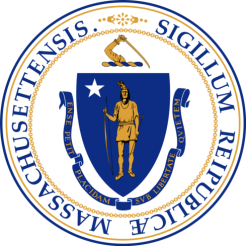 MassHealth Duals Demonstration 2.0 ProposalOne Care Implementation Council with MassHealth and
Centers for Medicare and Medicaid Services (CMS)June 14, 2018FOR POLICY DEVELOPMENT PURPOSES ONLYSlide 1This footnote appears on slides 1-19: 
“Confidential – for policy development purposes only”AgendaWelcome and IntroductionsUpdates from MassHealth and CMS: Duals Demonstration 2.0 concepts and statusStakeholder feedback to date and updates to concept paper proposalExpected development process and implementation  timelineDiscussionSlide 2This note appears on the top of slides 2-19: 
“PRELIMINARY – FOR DISCUSSION”Duals Demonstration 2.0: ContextIndividuals who qualify for both Medicare and Medicaid, known as “dual eligibles,” have among the most complex care needs of any population served by either Medicaid or MedicareMembers may be dual eligible either because they have a disability or because they are over age 65 and have low incomeMany dual eligible members utilize a broad range of health care services, including medical services, behavioral health services, and long-term services and supports that maintain their ability to live independently in the community or in a nursing facilityMassHealth currently serves approximately 312,000 dual eligible members Combined Medicare and Medicaid costs for the dual eligible population in Massachusetts are estimated to exceed $9 billion, with MassHealth and Medicare each bearing about half of these costsSlide 3Seniors and disabled populations represent 26% of MassHealth membership but drive >55% of gross state spendingMassHealth membership and program spending1 by population, SFY 2016MassHealth spend on duals has grown >$500M over 2 years.1 Based on Date of Service (DOS) spending, which excludes Medicare payments, premium assistance payments, supplemental payments to hospitals, and MassHealth spending at other state agencies; figures are estimates2 Seniors + Disabled includes all seniors, disabled adults and children, beneficiaries of One Care, PACE, or Special Kids/Special Care, and individuals <65 receiving long term careSlide 4Most of the 312,000 dual eligibles in the Commonwealth currently receive care through Medicaid fee-for-serviceTotal dual eligible members on MassHealth, January 20181 Includes SCO, PACE, and One Care	2 Includes One Care, PACEHistorically, most dual eligible members have received their care on a fee-for-service basis from both Medicare and MedicaidFee-for-service system often delivers fragmented care, as no single health plan or provider has responsibility to coordinate care for members The lack of care navigation and a single organizational partner results in significant challenges, particularly given the complex care needs of the dual eligible populationSlide 5Duals Demonstration 2.0: ContextTo provide integrated, coordinated, and person-centered care options to more dual eligible members, MassHealth, with its federal partners and stakeholders, has developed programs designed to coordinate and integrate all Medicare and Medicaid  servicesThe Duals Demonstration 2.0 proposal focuses on two integrated care programs provided by health plans specializing in serving dual eligible individuals:  One Care is an 1115A Duals Demonstration (a Financial Alignment Demonstration and a State Demonstration to Integrate Care for Dual Eligible Individuals) for individuals ages 21-64 at the time of enrollment living with disabilities, currently serving over 20,000 membersSenior Care Options (SCO) is a program of Fully Integrated Dual Eligible Special Needs Plans (FIDE-SNPs) for individuals ages 65 and older, currently serving over 50,000 membersBased on the successes of SCO and One Care, MassHealth believes that integrated care provides the best support, highest quality care, and improved health outcomes for dual eligibles in the setting of the member’s choosingOne Care and SCO are high quality vehicles for providing integrated and coordinated care uniquely suited to the needs of dual eligible membersSlide 6MassHealth’s proposed Duals Demonstration 2.0 is designed around five key objectives addressing administrative and financial goalsThis following information was shown in a segmented circle.In the center of the circle is:Grow and sustain One Care and SCO while encouraging innovation and care delivery improvement One of these items are in each segment.Grow enrollment of SCO and One Care among dual eligiblesAchieve a more seamless member experience by increasing administrative alignment and integrationStrengthen the fiscal stability of the One Care program for both the Commonwealth and CMSUse innovative approaches to ensure fiscal accountability and sustainability for, CMS, plans and providers & MassHealthEnter into a shared savings agreement with CMS and measure value and quality of care achieved system-wideSlide 7Overview of Duals Demonstration 2.0 proposalGrow enrollment among dual eligibles in SCO and One CareExpanded passive enrollment with fixed enrollment periodsRobust member protections, including 90-day continuity of care period, fixed enrollment exceptions, SHINE counselor assistance, and thoughtful approach to ensuring sufficient networksIncrease administrative alignment and integrationUnified communications and member materials about the Medicare and Medicaid benefits and services providedStreamlined appeals and grievances processStrengthen fiscal stabilityMedicaid rate setting methodology that appropriately accounts for the enrolled population and their complex service needsMedicare rate setting methodology that is stable and used by Medicare across the country (e.g., Medicare Advantage)  Use innovative approaches to ensure fiscal accountability and sustainabilityNew approaches to protect plans, MassHealth, and CMS from financial instability including: shared savings and loss arrangements, integrated calculations of plan medical spending, and limits on portions of provider paymentsEnter into a shared savings agreement with CMS Shared savings between MassHealth and CMS to reflect system-wide value generatedEvaluation of Duals Demo 2.0 for quality of care and valueSlide 8Frequently asked questions about the Duals Demo 2.0Slide 9MassHealth will continue to actively engage with stakeholders on the Duals Demo 2.0Slide 10Expected next steps for Duals Demo 2.0Slide 11DISCUSSIONSlide 12For More Information:The Draft Concept Paper for Duals Demonstration 2.0 is posted at: https://www.mass.gov/service-details/duals-demonstration-20 MassHealth welcomes feedback on the Draft Concept PaperPlease submit questions and comments by June 29, 2018 at 4pm.Include (as applicable): Commenter’s name, title, organization, telephone number, e-mail address, and URL addressBy email (preferred) to Lou DeLena at: Louis.DeLena@state.ma.us In writing to: Lou DeLena, Procurement Coordinator
Executive Office of Health and Human Services
One Ashburton Place, 11th Floor
Boston, MA  02108Slide 13AppendixSlide 14Duals Demonstration 2.0: Context and SummaryMassHealth offers three integrated programs for members eligible for Medicare and Medicaid (dual eligibles) - One Care (age 21-64 at enrollment), Senior Care Options (SCO) (age 65+) and Program of All Inclusive Care for the Elderly (PACE) (age 55+)MassHealth believes these integrated care products provide the best support for dual eligible members and best promote quality care and outcomes in settings of the members’ choosing (i.e. moving from nursing homes into the community)The Commonwealth’s longstanding SCO program has been very successful to-date; however, aspects of the administrative structure and financial methodology need to be updated to fix significant fiscal challenges present todayAdditionally, the Commonwealth’s Financial Alignment Demonstration One Care has shown significant success in improving member care since it began; however, federal authority for the program will expire on December 31st, 2018In order to initiate a request for extension of the One Care program to CMS, the Commonwealth will need to submit a proposal outlining requested authorities and enhancements to both dual eligible products, with the goal of implementation in 2020 and an extension of One Care for 1-2 years to bridge the gap as we work together with CMS on these proposalsAs such, MassHealth is moving forward with a proposal outlining a package of updates to One Care and SCO (Duals Demonstration 2.0) that: Preserves the approach (i.e. eligibility criteria, care delivery model, benefit structure, and care coordination model) of the existing One Care and SCO programs (i.e. LTS-C, GSSC, etc.)Requests new administrative flexibilities from CMS to better integrate the Medicaid and Medicare components of One Care and SCO (i.e. joint Medicare / Medicaid materials) and improve member experienceGrows and sustains enrollment in One Care and SCO into the futureProtects against Medicaid cross-subsidization of Medicare or plans through updated financial arrangements with CMS and other financial protectionsAims to expand the programs state-wide and ensure long-term sustainability so that dual eligible members can continue to benefit from integrated care The overall goal of the Duals Demonstration 2.0 proposal is to improve quality of member care and outcomes and to ensure financial sustainability for all entities involved, including MassHealth, CMS, plans and providersMassHealth is committed to a robust stakeholder process as we continue to develop and shape this proposalSlide 15Proposed changes in Duals Demonstration 2.0 to simplify processes for members and encourage adoption of One Care and SCOContingent upon CMS approvalSlide 16Proposed changes in Duals Demonstration 2.0 to improve program financing and ensure long term sustainabilityContingent upon CMS approvalSlide 17Illustrative example of potential limits on Medicaid wrap payments in One Care and SCO: HospitalsILLUSTRATIVE EXAMPLEExample Medicaid Wrap Limit in One Care/SCO:97.5-100% of Medicare allowableContingent upon CMS approvalSlide 18Illustrative example of potential limits on Medicaid wrap payments in One Care and SCO: Professional ServicesILLUSTRATIVE EXAMPLEExample Medicaid Wrap Limit in One Care/SCO:88 -100% of Medicare allowableContingent upon CMS approvalMembersGross spendGross cost per member ($)Non-disabled adults (expansion)18%15%5,888Non-disabled adults (pre-expansion)24%11%3,368Non-disabled children32%17%3,794Seniors + Disabled226%57%16,2931,867,043$13,563M312K TotalManaged Care>65 Managed Care1	53KManaged Care<65 Managed Care 220KFee for Service (FFS)>65 Fee For Service109KFee for Service (FFS)<65 Fee For Service131K 
80%+ of Dual Eligibles in FFSDoes the proposed Duals Demo 2.0…?ImpactChange eligibility criteria for One Care or SCO?NoChange current services (including care delivery model, benefit structure, and care coordination model) available in One Care and SCO today?NoChange One Care to be a Dual Eligible Special Needs Plan (D-SNP)?NoMaintain the status of One Care and SCO as separate programs?YesMove SCO under demonstration authority with One Care?YesMaintain voluntary enrollment in One Care and SCO?YesIntegrate and improve member communications and materials?YesMaintain members’ rights to appeals and grievances?YesSimplify the appeals and grievances process?YesMaintain no copays for members in One Care and SCO?YesFeedback to-dateProposed SolvesPassive enrollment should maintain member choice and should not disrupt a member’s care (including those in Nursing Facilities)Proposes continued advance noticing (60 days and 30 days) with opt out any time prior to enrollment, and opportunity to disenroll for 90 days after enrollment or for causeProposes extension of SCO continuity of care requirements to match One Care continuity of care if at least 90 daysFixed enrollment periods may reduce member choice and experienceCMS new Special Election Periods for Part D in 2019 will similarly limit ability to change plansMassHealth is committed to robust stakeholder engagement to build on liberal exceptions list, using the ACO/MCO opt-out policy as a starting pointBad debt reimbursement for hospitals must be considered in proposed payment regulationsProposes continuing bad debt adjuster currently in One Care ratesIncreasing number of members enrolled in One Care and SCO could impact payment models for providers who traditionally serve mostly fee for service Medicare beneficiaries Through procurement and contracting, encourage SCO and One Care plans to enter into value-based and shared savings arrangements with providers, including hospitals and home health agencies, and explore alignment with Medicare ACOs and MassHealth ACOs and MCOsDateKey activitiesJune 2018MassHealth submits Draft Concept Paper to CMSOne Care extension (through 12/31/2019) finalized2018 to 2019CMS reviews Duals Demo 2.0 Concept PaperCMS/MassHealth extensive discussions and negotiations are anticipated to take several monthsStakeholder engagement will remain a priority for MassHealth and CMS; MassHealth will update stakeholders on any major changes to proposal as discussions progress2019MassHealth and CMS execute a Memorandum of Understanding (MOU) granting authorities for Duals Demo 2.0, which is expected to be in effect no sooner than 20202019 to 2025Anticipate federal involvement in Duals Demo 2.0 development, implementation, and evaluation process moving forwardProposalCurrentCurrentDuals Demo 2.0Duals Demo 2.0ProposalOne CareSCOOne CareSCOUnified communications and materialsAchievedPartially AchievedAchievedAchievedIntegrated appeals and grievancesPartially AchievedNot AchievedAchievedAchievedPassive EnrollmentAchievedPartially AchievedAchievedAchieved90 Day Continuity of Care PeriodAchievedPartially AchievedAchievedAchievedFixed Enrollment period (with exceptions)Not AchievedNot AchievedAchievedAchievedProposalCurrentCurrentDuals Demo 2.0Duals Demo 2.0ProposalOne CareSCOOne CareSCOMedicare Advantage biddingNot AchievedAchievedAchievedAchievedMedicare Stars quality payment methodologyNot AchievedAchievedAchieved with modified StarsAchievedTwo sided risk corridorAchievedNot AchievedAchievedAchievedBlended Medicare Medicaid MLRPartially AchievedPartially AchievedAchievedAchievedZero member cost sharingAchievedAchievedAchievedAchievedNon-Dual (Medicare Only) Provider PaymentsDual Member (Medicare + Medicaid) Provider PaymentsDual Member (Medicare + Medicaid) Provider PaymentsDual Member (Medicare + Medicaid) Provider PaymentsIn FFS, providers receive less than the total Medicare payment allowable, as Medicaid wrap is less than the traditional patient co-payOne Care and SCO plans have historically paid providers the full Medicare allowable amount (more in some cases)Limits on the Medicaid wrap portion of provider payments in One Care and SCO could reduce the amount One Care and SCO plans pay providers; providers would still receive more on average for a Dual in integrated managed care products than in FFS$100.00 total(Medicare allowable: $100)$97.55 total≥$100.00 totalMore than $97.55, but less than $100.00Payment from One Care / SCO plan with provider pricing benchmark$20.00Patient CopayBad debt reimbursement$4.55$100.00Payment from One Care / SCO plan$20.00Patient Copay$13.00 Medicaid Payment$100.00Payment from One Care / SCO plan$80.00Medicare Payment$80.00Medicare Payment$100.00Payment from One Care / SCO planMedicare only (non-duals)Dual in FFSDual in One Care/ SCODemo 2.0: Dual in One Care/SCONon-Dual (Medicare Only) Provider PaymentsDual Member (Medicare + Medicaid) Provider PaymentsDual Member (Medicare + Medicaid) Provider PaymentsDual Member (Medicare + Medicaid) Provider PaymentsIn FFS, providers receive less than the total Medicare payment allowable, as Medicaid wrap is less than the traditional patient co-payOne Care and SCO plans have historically paid providers the full Medicare allowable amount (more in some cases)Limits on the Medicaid wrap portion of provider payments in One Care and SCO could reduce the amount One Care and SCO plans pay providers; providers would still receive more on average for a Dual in integrated managed care products than in FFS$100.00 total(Medicare allowable: $100)$88.00 total≥$100.00 totalMore than $88.00, but less than $100.00Payment from One Care / SCO plan with provider pricing benchmark$20.00Patient Copay$8.00Medicaid Payment$100.00Payment from One Care / SCO planMore than $88.00, but less than $100.00Payment from One Care / SCO plan with provider pricing benchmark$80.00Medicare Payment$80.00Medicare Payment$100.00Payment from One Care / SCO planMore than $88.00, but less than $100.00Payment from One Care / SCO plan with provider pricing benchmarkMedicare only (non-duals)Dual in FFSDual in One Care/ SCODemo 2.0: Dual in One Care/SCO